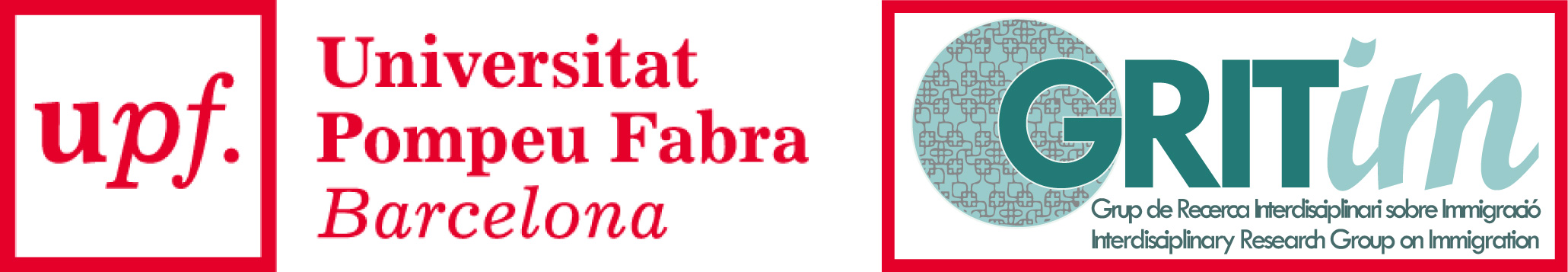 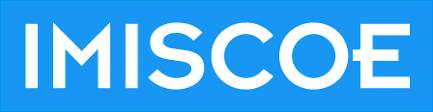 Research Cluster Membership FormQualitative and Conceptual Research in Migration StudiesName:Institutional affiliation:Position:Do you have a PhD?  No       Yes   , please specify the field _____________Have you participated IMISCOE Annual Conferences before? No       Yes   , please provide the year/city information _____________Please briefly explain your motivations for your request to become a member of the cluster (max 500 words)What are your short and long term qualitative and conceptual research related purposes? (max 500 words)How can you contribute to the research cluster? (max 500 words)** Please send the membership application form and your CV to evren.yalaz@upf.edu in cc to ricard.zapata@upf.edu. Subject line: Submission for IMISCOE Cluster on Qualitative and Conceptual Research. You will receive a reply within two weeks.**